MOÇÃO Nº 158/2020Manifesta apelo ao Excelentíssimo Senhor Prefeito Municipal para reforço em pinturas de solo de trânsito, em estacionamento de carro 45º da Rua Felipe Camarão, no Bairro Siqueira Campos.Senhor Presidente,Senhores Vereadores, CONSIDERANDO que este vereador foi procurado por munícipes residentes na Rua Felipe Camarão, no Bairro Siqueira Campos, para intermédio junto a este Poder Executivo Municipal no que tange reforço em pinturas de solo de trânsito em estacionamento de 45º;CONSIDERANDO que tal pedido é embasado no fato de que as pinturas estão defasadas, sendo que a situação está influenciando no desrespeito às leis de trânsito vigente na extensão da rua, que fica localizado ao lado do campo de bocha onde e muito movimentado pelos munícipes;CONSIDERANDO por fim, que caso seja feito o reforço nas pinturas de solo da Rua Felipe Camarão, o problema com o descumprimento das leis de trânsito vigente seria resolvido;Ante o exposto e nos termos do Capítulo IV do Título V do Regimento Interno desta Casa de Leis, a CÂMARA MUNICIPAL DE SANTA BÁRBARA D’OESTE, ESTADO DE SÃO PAULO, apela ao Excelentíssimo Senhor Prefeito Municipal, Denis Andia, para reforço em pinturas de solo de trânsito, em toda extensão da Rua Felipe Camarão, no Bairro Siqueira, neste município.Plenário “Dr. Tancredo Neves”, em 18 de março de 2020.JESUS VENDEDOR-Vereador-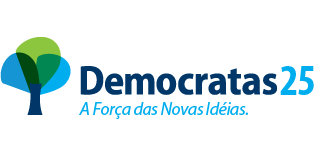 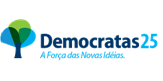 